Foxes: Summer 2: Year 1 Maths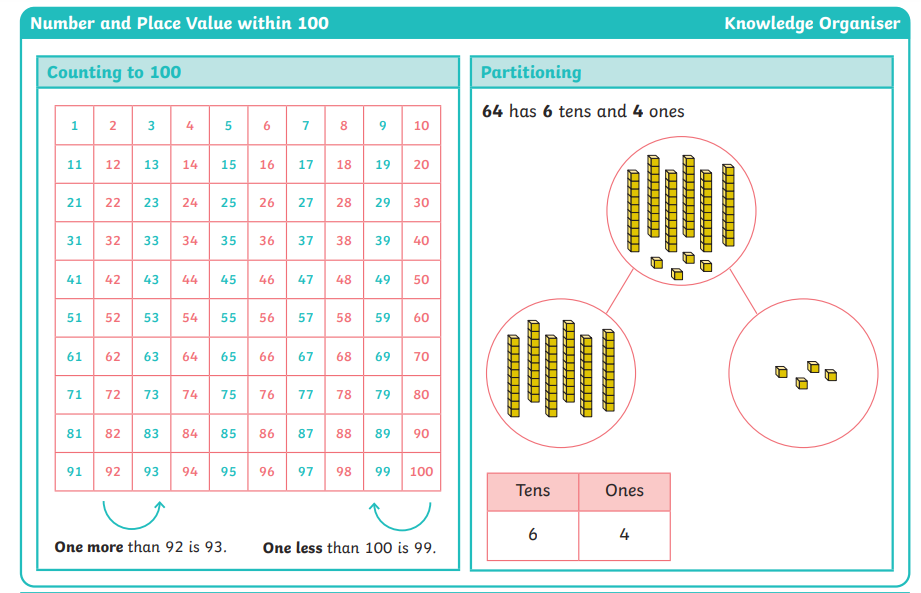 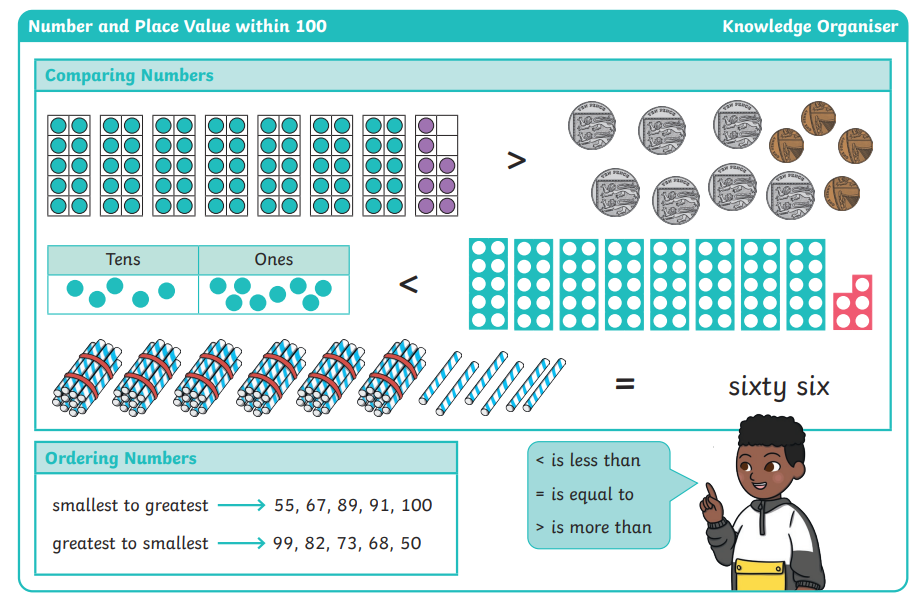 